CORRECTION du mot de passe Comment   Comment t’appelles-tu ? Jamais  Il ne faut jamais abandonner !  La perfection   Tu réussis à la perfection.EMPLOI DU TEMPS – JEUDI 9 AVRIL EMPLOI DU TEMPS – JEUDI 9 AVRIL EMPLOI DU TEMPS – JEUDI 9 AVRIL EMPLOI DU TEMPS – JEUDI 9 AVRIL EMPLOI DU TEMPS – JEUDI 9 AVRIL CalendrierObjectif Se repérer dans le temps Pense à cocher ton calendrier.            TRAVAIL ORALDe qui était-ce l’anniversaire lundi 6 ?Pourquoi lundi 13 est un jour férié ?Objectif Se repérer dans le temps Pense à cocher ton calendrier.            TRAVAIL ORALDe qui était-ce l’anniversaire lundi 6 ?Pourquoi lundi 13 est un jour férié ?Objectif Se repérer dans le temps Pense à cocher ton calendrier.            TRAVAIL ORALDe qui était-ce l’anniversaire lundi 6 ?Pourquoi lundi 13 est un jour férié ?Mot de passeVoici trois mots de passe à écrire sur le cahier avec la phrase. Comment   Comment t’appelles-tu ? Jamais  Il ne faut jamais abandonner !  La perfection   Tu réussis à la perfection.Pour chaque phrase, souligne en rouge le Verbe Conjugué (= l’ACTION); en vert le Sujet (QUI fait l’ACTION ?).Regarde la correction sur la 2ème page.Voici trois mots de passe à écrire sur le cahier avec la phrase. Comment   Comment t’appelles-tu ? Jamais  Il ne faut jamais abandonner !  La perfection   Tu réussis à la perfection.Pour chaque phrase, souligne en rouge le Verbe Conjugué (= l’ACTION); en vert le Sujet (QUI fait l’ACTION ?).Regarde la correction sur la 2ème page.Voici trois mots de passe à écrire sur le cahier avec la phrase. Comment   Comment t’appelles-tu ? Jamais  Il ne faut jamais abandonner !  La perfection   Tu réussis à la perfection.Pour chaque phrase, souligne en rouge le Verbe Conjugué (= l’ACTION); en vert le Sujet (QUI fait l’ACTION ?).Regarde la correction sur la 2ème page.CalculLa division posée avec un nombre à deux chiffresImprime la fiche division -8 et fais les deux premiers calculs 578 : 12 et 4534 : 21.Attention tu dois préparer la table de multiplication avant de faire le calcul !La division posée avec un nombre à deux chiffresImprime la fiche division -8 et fais les deux premiers calculs 578 : 12 et 4534 : 21.Attention tu dois préparer la table de multiplication avant de faire le calcul !La division posée avec un nombre à deux chiffresImprime la fiche division -8 et fais les deux premiers calculs 578 : 12 et 4534 : 21.Attention tu dois préparer la table de multiplication avant de faire le calcul !Dictée de motsDictée de motsObjectif Maîtrise de la langue : écriture, copie.Fais-toi dicter au brouillon les mots suivants : la perfection – une pensée– jamais – comment – des invitations (il y en a plusieurs, attention)ActualitésEducation CiviqueActualitésEducation CiviqueVIDEOS : Regarde les vidéos suivantes :C’est quoi une info ?  https://www.lumni.fr/video/c-est-quoi-une-information#containerType=program&containerSlug=les-cles-des-mediasLa hiérarchie de l’info   https://www.lumni.fr/video/la-hierarchie-de-l-info#containerType=program&containerSlug=les-cles-des-mediasTravail sur la une du journalImprime le document exercice UNE, encadre les différentes parties du journal. Vérifie avec la correctionLa MonnaieLa MonnaieJEU ROUGE Choisis le NIVEAU 2 Rendre la monnaie avec les billetshttps://www.logicieleducatif.fr/math/calcul/rendre-billets.php. 830 pour aller à 1 000 Calcule en ajoutant 830 +100 = 930 ; 930 + 50 = 980 ; 980 + 20= 1 000Réponse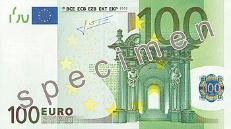 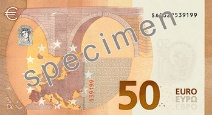 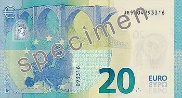 MODULE PLANTESMODULE PLANTESConnecte-toi sur Learning app avec tes identifiants pour faire les exercices donnés par Mme Chevalier.https://learningapps.org/